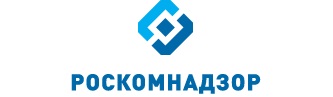 Результаты деятельностиУправления Роскомнадзора по Ростовской областиза 2020 годаСведения о выполнении полномочий, возложенных на территориальный орган РоскомнадзораПо состоянию на 31.12.2020 г. Управление Роскомнадзора по Ростовской области (далее - Управление) располагает информацией о следующем количестве поднадзорных субъектов и объектов на территории Ростовской области:На 31.12.2020 количество зарегистрированных и действующих в регионе СМИ ниже соответствующего периода 2019 года на 56. Количество лицензий на осуществление деятельности в области оказания услуг связи, действие которых распространяется на регион, увеличилось на 203. Состав лицензий по группам услуг приведен на диаграмме.Количество РЭС и ВЧУ, состоящих на учете в территориальном органе, по сравнению с прошлым годом увеличилось на 762. Количество ВЧУ уменьшилось на 3, снизилось количество РЭС технологических сетей связи на 838, РЭС радиолюбительской службы - на 265, РЭС лицензиатов увеличилось на 1867.Количество франкировальных машин - 23. Число операторов персональных данных, осуществляющих деятельность на территории региона, внесенных в реестр увеличилось на 217:		В отчетном периоде было запланировано проведение 294 мероприятий по контролю (надзору), из них: проверок во взаимодействии с проверяемыми лицами – 24 и 270 мероприятий систематического наблюдения. Фактически проведено 215 мероприятий в отчетном периоде (6 проверок во взаимодействии с проверяемыми лицами и 209 мероприятий систематического наблюдения). Отменено, не проведено 79 мероприятий по контролю (надзору) из них 18 проверок во взаимодействии с проверяемыми лицами и 61 мероприятие систематического наблюдения. Доля результативных плановых мероприятий по контролю (надзору) в отчетном периоде в сравнении с соответствующим периодом прошлого года увеличилась на 25%:По результатам плановых мероприятий по контролю (надзору) в отчетном периоде выявлено 241 нарушение норм действующего законодательства, в том числе, по сферам контроля (надзора) в сравнении с соответствующим периодом 2019 года:По фактам выявленных нарушений выдано 4 предписания, составлено 30 протоколов об административных правонарушениях.Результаты проведения внеплановых мероприятий по контролю (надзору)В отчетном периоде проведено 38 внеплановых мероприятий по контролю (надзору), из них во взаимодействии с проверяемыми лицами – 14, мероприятий систематического наблюдения – 24, в том числе по сферам контроля:Доля результативных внеплановых мероприятий по контролю (надзору) в отчетном периоде уменьшилось на 8%:По результатам внеплановых мероприятий по контролю (надзору) выявлено 52 нарушения норм действующего законодательства, в том числе, по сферам контроля (надзора) в сравнении с соответствующим периодом 2019 года:По фактам выявленных нарушений выдано 11 предписаний, составлено 29 протоколов об административных правонарушениях.Разрешительная и регистрационная деятельностьПолномочие выполняют – 8 единиц (с учетом вакантных должностей)Государственный реестр ведётся в соответствии с Порядком ведения регистрирующим органом реестра зарегистрированных СМИ, утвержденным приказом Роскомнадзора от 21.11.2011 № 1036, зарегистрированным в Минюсте РФ 20.02.2012, регистрационный № 23273. Все данные должностными лицами своевременно вносятся в ЕИС Роскомнадзора.На территории области осуществляют деятельность 297 СМИ, зарегистрированные Управлением, из них:1) периодические печатные издания – 192 (181 действующие; 11приостановленные), из них:- газеты – 154 (146 действующие; 8 приостановленные);- журналы – 36 (33 действующие; 3 приостановленные);- альманахи – 1 (действующий);- бюллетени – 1 (действующий);2) информационные агентства – 4 (действующие);3) телеканалы – 29 (27 действующие; 2 приостановленные);4) радиоканалы – 67 (65 действующие; 2 приостановленные);5) телепрограммы – 2 (1 действующие; 1 приостановленные);6) радиопрограммы – 3 (действующие).Качественный состав СМИ, зарегистрированных УправлениемВсего на территории Ростовской области находятся редакции 769 СМИ (472 распространяются на территории двух и более субъектов Российской Федерации), из них действующие 746 СМИ, 23 приостановили деятельность. Из общего количества действующих СМИ печатных изданий – 409 (газет – 196; журналов, альманахов, сборников и бюллетеней – 213); телерадиоканалов, телерадиопрограмм – 100; информационных агентств – 9; электронных периодических изданий – 70 и сетевых изданий – 158Количественные показатели регистрационной деятельности УправленияСравнительный анализ регистрационной деятельности Управления за последние три годаДанные в таблице  и на диаграмме  свидетельствуют о том, что на протяжении нескольких лет происходит снижение числа регистрируемых Управлением СМИ.  В 4 квартале 2020 года поступило 2 заявления на регистрацию новых средств массовой информации.В тоже время поступило 3 заявления на внесении изменений в запись о регистрации 1 поданное заявление на регистрацию СМИ возвращено без рассмотрения в связи с неполным комплектом документов. Необоснованных отказов в регистрации СМИ не было. Обжалований отказов в регистрации и возвратов без рассмотрения не было.Рассмотрение 1 заявки (по регистрации СМИ), поданных в конце отчетного периода, перешло на следующий квартал 2021 года.Всего в течение 2020 года поступило 9 заявлений на первичную регистрацию и 67 заявлений на внесение изменений в запись о регистрации.В сфере связиЛицензии на оказание услуг в области связи - 8599;РЭС - 54459ВЧУ - 39Франкировальные машины - 23Государственный контроль и надзор за соблюдением установленных лицензионных условий и требований (далее - лицензионные условия) владельцами лицензий на деятельность по оказанию услуг в области связиПо результатам мероприятий государственного контроля (надзора) в 4 квартале 2020 года предписания об устранении выявленных нарушений и предупреждения о приостановлении действия лицензий не выдавались.Взаимодействие с филиалом ФГУП «ГРЧЦ» в ЮФО и СКФО.В 4 квартале 2020 года проведен мониторинг информации (операторов связи, предоставляющих телематические услуги связи), содержащейся в ЕИС Роскомнадзора («Факты авторизации ОС для получения выгрузки из реестра для ТО»).Сведения об авторизации операторов связи:многотерриториальных операторов связи – 20;однотерриториальных операторов в Ростовской области – 66.Сведения о регистрации ОС в Едином реестре Ростовская областьВ ходе мониторинга и проверки операторов связи выявлены нарушения:В результате мониторинга ФГУП «ГРЧЦ» ограничения доступа к информационным ресурсам в сети «Интернет» с использованием автоматизированной системы «Ревизор» установлено, что операторы связи не в полном объеме ограничивают доступ к информационным ресурсам, распространяемым посредством информационно-коммуникационной сети «Интернет», тем самым нарушены обязательные требования в сфере связи – оператором связи и не выполняются требования по блокированию доступа к указателям страниц сайтов, внесенных в «Единый реестр доменных имен, указателей страниц сайтов в информационно-телекоммуникационной сети «Интернет», содержащих информацию, распространение которой в Российской Федерации запрещено».Также было установлено, что операторами связи ООО «Смартек», ООО «Телеком без границ», ООО «Ростоваэроинвест», ООО «Дон», ООО «Дон-плюс» не выполняются требования по организации доступа к информационным ресурсам в сети Интернет. В отношении операторов связи ООО «Смартек», ООО «Телеком без границ», ООО «Ростоваэроинвест» составлено 8 протоколов об административных правонарушениях по ст. 13.34 КоАП РФ. Операторы связи ООО «Дон», 
ООО «Дон-плюс» вызваны на составление протоколов об административных правонарушениях по ст. 13.34 КоАП РФ.В 4 квартале 2020 г. филиалом ФГУП «ГРЧЦ» в ЮФО и СКФО с целью соблюдение порядка идентификации пользователей в пунктах коллективного доступа, использующих технологию Wi Fi, проверено 510 точек, из них: идентификация пользователей производится - 74, используется закрытая сеть Wi Fi - 5, отсутствует сеть Wi Fi - 431.В результате проведенного мероприятия за соблюдением порядка идентификации пользователей в пунктах коллективного доступа с использованием технологии Wi-Fi выявлено 3 нарушения. В отношении ООО «Козерог», ООО «Гермес», ООО «Альбатрос и К» составлены протоколы об административных правонарушениях по ч. 2 ст. 6.17 КоАП РФ. Материалы направлены в судебные органы.Взаимодействие с силовыми структурами, правоохранительными органами, органами прокуратуры.На основании полученных данных из УФСБ России по Ростовской области за нарушение требований постановления Правительства Российской Федерации от 27.08.2005 № 538 «О порядке взаимодействия операторов связи с уполномоченными органами, осуществляющими оперативно-розыскную деятельность» и условий осуществления деятельности в соответствии с имеющимися у операторов связи лицензиями в 4 квартале 2020 года в отношении операторов связи АО «Эр-телеком Холдинг», ООО «Сфера», ООО «Ростовская интернет компания» составлено 18 протоколов об административных правонарушениях по ч. 3 ст. 14.1 КоАП РФ. Материалы дел направлены в судебные органы.В 4 квартале 2020 года на основании полученных данных из Федерального агентства связи за нарушения требований приказа Минкомсвязи России от 16.09.2008 № 41 «Об утверждении Порядка предоставления сведений о базе расчета обязательных отчислений (неналоговых платежей) в резерв универсального обслуживания», составлено 22 протокола об административных правонарушениях по ч. 3 ст.14.1 КоАП РФ, определения об отказе не выносились. Также на основании полученных данных из Федерального агентства связи за несвоевременную или неполную уплаты оператором сети связи общего пользования обязательных отчислений (неналоговых платежей) в резерв универсального обслуживания, составлено 3 протокола об административных правонарушениях по 
ст. 13.38 КоАП РФ.По инициативе Роскомнадзора (Управления по Ростовской области) за нарушение порядка предоставления сведений по утвержденной форме о базе расчета обязательных отчислений (неналоговых платежей) в резерв универсального обслуживания составлено 8 протоколов об административных правонарушениях по ч. 3 ст. 14.1 КоАП РФ, вынесено 1 определение об отказе. Материалы дел направлены в судебные органы.Государственный контроль и надзор за соблюдением нормативов частоты сбора письменной корреспонденции из почтовых ящиков, ее обмена, перевозки и доставки, а также контрольных сроков пересылки почтовых отправлений и почтовых переводов денежных средствПри проведении мероприятий систематического наблюдения в отношении АО «Почта России» выявлено: Ростовская область: По межобластному потоку:За 4 квартал 2020 года письменная корреспонденция межобластного потока была замедлена на этапах пересылки в г. Ростов-на-Дону и из г. Ростов-на-Дону. Из 674 учтенных писем, 50 писем замедлено при пересылке от 1 до 5 дней, в контрольный срок поступило 624 письма или 92,58%. Сроки пересылки письменной корреспонденции межобластного потока соблюдены. По внутриобластному потоку:При проведении систематического наблюдения обследована письменная корреспонденция внутриобластного потока в количестве 1526 писем, в контрольные сроки прошло 1487 писем, т.е. 97,44%. Нарушений контрольных сроков пересылки письменной корреспонденции внутриобластного потока не выявлено.Выявлены нарушения:- п. 8 Правил оказания услуг почтовой связи, утвержденных приказом Минкомсвязи России от 31.07.2014 № 234, несоблюдение порядка оформления 2 почтовых ящиков, установленных на территории обслуживания Ростовского-на-Дону почтамтов, на ящиках отсутствовали необходимые сведения.По выявленным административным правонарушениям составлено 2 протокола по ч. 3 ст. 14.1 КоАП РФ, материалы дел направлены в судебные органы, административные дела находятся на рассмотрении.Почтовая связьПри рассмотрении поступивших обращений в отношении УФПС Ростовской области - филиала АО «Почта России» и анализа полученной информации из АО «Почта России» и УФПС Ростовской области выявлены нарушения п.п. 32, 34, 46 «а», «б», «в» Правил оказания услуг почтовой связи, утвержденных приказом Минкомсвязи России от 31.07.2014 № 234:  - порядка вручения регистрируемых почтовых отправлений, а также ЕМS отправлений и срока их доставки;- контрольных сроков пересылки международных почтовых отправлений;- сроков хранения почтовых отправлений;- необеспечение сохранности внутренних и международных почтовых отправлений;- сроков рассмотрения претензий.За 4 квартал 2020 года выявлено – 20 нарушений.В ходе правоприменительной деятельности сотрудниками Управления Роскомнадзора по Ростовской области в сфере почтовой связи по 2 нарушениям было составлено 4 протокола об административных правонарушениях по ч. 3 
ст. 14.1 КоАП РФ. Также был составлен один протокол об АП по ч. 3 ст. 14.1 КоАП РФ по нарушению выявленному во втором квартале 2020 г.По 9 нарушениям материалы направлены для принятия мер в Управление Роскомнадзора по Центральному федеральному округу.В соответствии с Постановлением Конституционного суда РФ от 15.01.2019 
№ 3-П «По делу о проверке конституционности части 1 статьи 4.5 КоАП РФ в связи с жалобой ООО «СПСР-ЭКСПРЕСС» по 9 нарушениям в сфере почтовой связи, материалы для принятия мер в отношении АО «Почта России» в соответствии со                  ст. 14.4 КоАП РФ были направлены в территориальные Управления Роспотребнадзора (по Ростовской области, по Краснодарскому краю, административные округи г. Москвы).Разрешительная и регистрационная деятельностьВыдача разрешений на применение франкировальных машин: В течение 2020 года выдано 2 разрешения на применение франкировальных машин, в том, числе:- 1 разрешение оформлено Государственному учреждению - Отделению Пенсионного фонда Российской Федерации по Ростовской области;   - 1 разрешение на применение ФМ переоформлено УФПС Ростовской области – филиала АО «Почта России».Выдача разрешений на судовые радиостанции, используемые на морских судах, судах внутреннего плавания и судах смешанного (река-море) плаванияРегистрация радиоэлектронных средств и высокочастотных устройств гражданского назначенияПолномочие выполняют – 3 единицы (с учетом вакантных должностей) В 2020 году выдано 29 мотивированных отказов в регистрации РЭС и ВЧУ. Сравнительные данные о количестве отказов в выдаче выписок из реестра зарегистрированных РЭС и ВЧУ в соответствии с постановлением Правительства РФ от 12.10.2004 № 539 и причинах отказов приведены в таблице:Основаниями для отказов в регистрации радиоэлектронных средств и высокочастотных устройств в 2020 году явились:а) несоответствие представляемых документов требованиям, установленным Правилами регистрации РЭС и ВЧУ – 0;б) непредставление документов, необходимых для регистрации радиоэлектронных средств и высокочастотных устройств в соответствии с настоящими Правилами – 0;в) наличие в документах, представленных заявителем, недостоверной или искаженной информации – 29;г) несоответствие сведений о технических характеристиках и параметрах излучений радиоэлектронных средств и высокочастотных устройств, а также условий их использования требованиям, установленным в разрешении на использование радиочастот (радиочастотных каналов), техническим регламентам и национальным стандартам – 0;д) невыполнение заявителем условия, установленного в разрешении на использование радиочастот или радиочастотных каналов, в части предельного срока регистрации радиоэлектронного средства, несоответствие сведений в заявлениях разрешениям на использование радиочастот, а также свидетельствам о присвоении позывного сигнала – 0.Участие в работе приемочных комиссий по вводу сетей электросвязи (фрагментов сетей электросвязи) в эксплуатацию Полномочие выполняют – 15 специалистов (с учетом вакантных должностей)В сфере защиты персональных данных Ведение реестра операторов, осуществляющих обработку персональных данных*из них:9 – ИФНС (по указанию ЦА Роскомнадзора работа в отношении данной категории не осуществляется);Управление эффективно выполняет полномочия по ведению Реестра операторов, осуществляющих обработку персональных данных. Управлением Роскомнадзора по Ростовской области проведена работа со всеми операторами, которые должны предоставить сведения по ч. 2.1 ст. 25 Федерального закона «О персональных данных». Процент сведений в Реестре, установленных ч. 2.1 ст. 25 Федерального закона «О персональных данных», на конец отчетного периода составляет 100 %.Процент сведений в Реестре о месте нахождения базы данных ПД граждан РФ на конец отчетного периода составляет 99,3 %.Правовое обеспечение - организация законодательной поддержки и судебной работы в установленной сфере в целях обеспечения нужд РоскомнадзораВ 2020 году в ходе правоприменительной деятельности уполномоченными должностными лицами Управления Роскомнадзора по Ростовской области было возбуждено 3568 дел об административных правонарушениях, из которых:в отношении юридических лиц – 1845 (51,7%);в отношении должностных лиц – 1625 (45,5%);в отношении индивидуальных предпринимателей – 25 (0,7%);в отношении физических лиц – 73 (2%);В сравнении с прошлым 2019 годом количество протоколов об административных правонарушениях уменьшилось на 1225 протоколов. Часть протоколов, составленных по правонарушениям, выявленным в ходе проведения мероприятий по контролю (надзору) составила 8,8% (423 протокола), соответственно без проведения мероприятий по контролю (надзору) составлено 92% (4370 протоколов).По сферам контроля протоколы об административных правонарушениях, составленные в 2020 году, распределились следующим образом:В отчетном периоде в отношении правонарушителей, не уплативших административные штрафы по постановлениям Роскомнадзора в сроки, установленные КоАП РФ для добровольной уплаты, было составлено 30 протоколов об административном правонарушении по ч.1 ст. 20.25 КоАП РФ. Работа по взаимодействию с региональным подразделением ФССП проводится на постоянной основе: - по истечении сроков добровольной уплаты направляются заявления о возбуждении исполнительного производства по постановлениям Роскомнадзора;- ежеквартально направляются запросы по судебным решениям/постановлениям в связи с отсутствием в Управлении информации об их исполнении.Отчет по обращениям для СЭД для Управления Роскомнадзора по Ростовской области  (за период с 01.01.2020 по 31.12.2020)Сравнительные данные по количеству рассмотренных обращений приведены на диаграмме:Субъекты надзораОбъекты надзораВ сфере средств массовой информации746В сфере телевизионного и радиовещания85165В сфере связи: оказание услуг связи39788599радиоэлектронные средства141654419высокочастотные устройства539франкировальные машины623В сфере персональных данных 39807№ ппНаименование 2017 год  2017 год  2017 год  2017 год 2018 год2018 год2018 год2018 год2019 год2019 год2019 год2019 год2020 год2020 год2020 год2020 год2020 год№ ппНаименование1 кв.2 кв.3 кв.4 кв.1 кв.2 кв.3 кв.4 кв.1 кв.2 кв.3 кв.4 кв.1 кв.2 кв.3 кв.4 кв.2020 год1Количество поступивших заявок, из них412235412026222520232022632512251251.1Заявления о первичной регистрации96111134432412502291.2Заявления о внесении изменений в запись о регистрации10365710192311471523671.3Заявления о внесении изменений в реестр (адрес учредителя, редакции; периодичность; объем)2213182588151316161818118713391.4Заявления на получение выписки0000242000010217102Количество принятых положительных решений, из них37203239192521211923202259249231152.1По заявлению о первичной регистрации8481033421412300142.2По заявлению о внесении изменений в запись о регистрации7364610062311451412622.3По заявлению о внесении изменений в реестр (адрес учредителя, редакции; периодичность; объем)2213182588151316161818118713392.4По заявлению на получение выписки0000242000010217103Количество отказов/возвратов, из них423211141000211153.1По заявлению о первичной регистрации123101011000001123.2По заявлению о внесении изменений в запись о регистрации300110130000210033.3По заявлению о внесении изменений в реестр (адрес учредителя, редакции; периодичность; объем)000000000000000003.4По заявлению на получение выписки00000000000000000Количество заявок в работе000000000000214Исключено из реестра, из них41223027262229281617181711121212474.1Прекращена деятельность по решению учредителей32152213151218151081617991010384.2Регистрация признана утратившей силу000061540000011134.3Регистрация признана недействительной судом978145969692022116Описание услуги связикол-во лицензийколичество операторовТелематические услуг связи28202802Услуги внутризоновой телефонной связи6666Услуги междугородной и международной телефонной связи5252Услуги местной телефонной связи с использованием средств коллективного доступа5252Услуги местной телефонной связи с использованием таксофонов44Услуги местной телефонной связи, за исключением услуг местной телефонной связи с использованием таксофонов и средств коллективного доступа586584Услуги подвижной радиосвязи в выделенной сети связи1111Услуги подвижной радиосвязи в сети связи общего пользования44Услуги подвижной радиотелефонной связи7057Услуги подвижной спутниковой радиосвязи44Услуги почтовой связи604602Услуги связи для целей кабельного вещания257256Услуги связи для целей проводного радиовещания7776Услуги связи для целей эфирного вещания167108Услуги связи по передаче данных для целей передачи голосовой информации760750Услуги связи по передаче данных, за исключением услуг связи по передаче данных для целей передачи голосовой информации20021985Услуги связи по предоставлению каналов связи10411036Услуги телеграфной связи1111Услуги телефонной связи в выделенной сети99Предметы надзораПредметы надзораПредметы надзора31.12.201931.12.2020Количество лицензий 82858599Количество РЭС и ВЧУ 5369654459Количество ФМ 2223Плановые мероприятияПлановые мероприятияПлановые мероприятияПлановые мероприятияПлановые мероприятияПлановые мероприятияПлановые мероприятияПлановые мероприятияПлановые мероприятияПлановые мероприятияПлановые мероприятия1 квартал 20192 квартал 20193 квартал 20194 квартал 201920191 квартал 20202 квартал 20203 квартал 20204 квартал 20202020Запланированоотдельный учет не ведетсяотдельный учет не ведетсяотдельный учет не ведетсяотдельный учет не ведетсяотдельный учет не ведетсяотдельный учет не ведетсяотдельный учет не ведетсяотдельный учет не ведетсяотдельный учет не ведетсяотдельный учет не ведетсяПроведеноотдельный учет не ведетсяотдельный учет не ведетсяотдельный учет не ведетсяотдельный учет не ведетсяотдельный учет не ведетсяотдельный учет не ведетсяотдельный учет не ведетсяотдельный учет не ведетсяотдельный учет не ведетсяотдельный учет не ведетсяВыявлено нарушений329446145172413761Выдано предписаний0000000000Вынесено предупреждений0000000000Составлено протоколов об АПН6482649234482613121Плановые мероприятияПлановые мероприятияПлановые мероприятияПлановые мероприятияПлановые мероприятияПлановые мероприятияПлановые мероприятияПлановые мероприятияПлановые мероприятияПлановые мероприятияПлановые мероприятия1 квартал 20192 квартал 20193 квартал 20194 квартал 201920191 квартал 20202 квартал 20203 квартал 20204 квартал 20202020Запланировано1111411114Проведено1111411114Выявлено нарушений11531002417Выдано предписаний0000000000Вынесено предупреждений0000000000Составлено протоколов об АПН2210620048214Внеплановые мероприятия не проводилисьВнеплановые мероприятия не проводилисьВнеплановые мероприятия не проводилисьВнеплановые мероприятия не проводилисьВнеплановые мероприятия не проводилисьВнеплановые мероприятия не проводилисьВнеплановые мероприятия не проводилисьВнеплановые мероприятия не проводилисьВнеплановые мероприятия не проводилисьВнеплановые мероприятия не проводилисьВнеплановые мероприятия не проводились1 квартал 20192 квартал 20193 квартал 20194 квартал 201920191 квартал 20202 квартал 20203 квартал 20204 квартал 20202020Проведено0000000000Выявлено нарушений0000000000Выдано предписаний0000000000Вынесено предупреждений0000000000Составлено протоколов об АПН0000000000Предметы надзораПредметы надзораПредметы надзора31.12.201931.12.2020Количество ФМ2223Количество выданных разрешений122019 год2020 годКоличество выданных разрешений315237Нагрузка на 1 сотрудника105791 квартал 20192 квартал 20193 квартал 20194 квартал 201920191 квартал 20202 квартал 20203 квартал 20204 квартал 20202020Количество поступивших заявок8990824330462847531252Количество выданных разрешений7499964631552846833237Количество отказов0000000000Нарушения сроков рассмотрения  заявок0000000000Оплачено госпошлины, тыс. руб.259,0346,5336,0161,01102,5182,0294,0238,0115,5829,52019 год2020 годКоличество зарегистрированных (перерегистрированных) средств1947812604Нагрузка на 1 сотрудника6492,74201,31 квартал 20192 квартал 20193 квартал 20194 квартал 201920191 квартал 20202 квартал 20203 квартал 20204 квартал 20202020Количество поступивших заявок на регистрацию51894942539522872175666533241760Количество выданных впервые выписок из реестра2954102922274262018140189533412373251010119Количество отказов0191023101114429Количество перерегистрированных РЭС171479313375133817510755366992485Прекращено действие реестровых записей390210865399841499352584121216566387Нарушения сроков рассмотрения заявок0000000000Пункты ППРФ № 539п.12а)п.12б)п.12в)п.12г)п.12д)Итого2019 год022900312020 год002900291 квартал 20192 квартал 20193 квартал 20194 квартал 201920191 квартал 20202 квартал 20203 квартал 20204 квартал 20202020Количество приемочных комиссий7213135261124Количество сетей электросвязи, введенных в эксплуатацию31298321486735Количество выданных писем-уведомлений о возможности эксплуатации сетей электросвязи388827886931№ ппКоличество объектов, в отношении которых исполняется полномочие1 кв. 20192 кв. 20193 кв. 20194 кв. 201920191 кв. 20202 кв. 20203 кв. 20204 кв. 202020201Количество операторов, включенных в реестр, и осуществляющих обработку персональных данных на территории субъекта15806160491622816340163401635616410164261655716557Количество операторов в Реестре, не исполнивших требования Количество операторов в Реестре, не исполнивших требования Количество операторов в Реестре, не исполнивших требования Количество операторов в Реестре, не исполнивших требования по базам данныхпо базам данныхпо базам данныхпо базам данныхна начало отчетного периодана начало отчетного периодана начало отчетного периодана начало отчетного периода2622622622621 квартал 20192 квартал 20193 квартал 20194 квартал 201920191 квартал 20201 квартал 20202 квартал 20203 квартал 20204 квартал 20202020Запланировано мероприятийНе планируетсяНе планируетсяНе планируетсяНе планируетсяНе планируетсяНе планируетсяНе планируетсяНе планируетсяНе планируетсяНе планируетсяНе планируетсяПроведено мероприятий, в том числе:правовой анализ и регистрация протоколов АПН1098141712511027479381981971111149243568подготовка комплекта документов для направления материалов дел в суды по подведомственности2635562692571345161161297211219888подготовка дел для рассмотрения старшими государственными инспекторами Управления83586198277034486586585259037052791Нагрузка на 1 сотрудника36647241734215972732372373713081189Поступило обращений, всегоТип доставки:Поступило обращений, всего3097из них:обращения по основной деятельности3097Тип доставки:Заказное письмо394Заказное письмо с уведомлением о вручении13Курьер227Нарочным28Официальный сайт1802Прием1Простое письмо245СЭД259Устное обращение5Фельдсвязь4Электронная почта119Тематика поступивших обращений:Обращения граждан по основной деятельности3097Вопросы административного характера452Благодарности4Вопросы не относящиеся к деятельности Роскомнадзора358Вопросы правового характера29Обращение, не содержащее сути19Отзыв обращения, заявления, жалобы31Получение информации по ранее поданным обращениям/документам11Интернет и информационные технологии361Вопросы организации деятельности сайтов (другие нарушения в социальных сетях, игровых серверах, сайтах и т.д.)349Сообщения о нарушении положений 187-ФЗ (распространение аудио и видео с нарушением авторских прав)1Сообщения о нарушении положений 436-ФЗ (порнография, наркотики, суицид, пропаганда нетрадиционных сексуальных отношений)6Требования о разблокировке сайтов5Персональные данные1253Обжалование в ТО ранее данных ответов7Обжалование в ЦА ответов, данных ТО1Досыл документов по запросу21Вопросы защиты персональных данных1185Вопросы по реестру операторов, обрабатывающих персональные данные10Жалобы по делам об АП3Разъяснение вопросов по применению 152-ФЗ26Связь974Вопросы по пересылке, доставке и розыску почтовых отправлений323Вопросы организации работы почтовых отделений и их сотрудников7Вопросы эксплуатации оборудования связи30Разъяснение вопросов по разрешительной деятельности и лицензированию9Вопросы качества оказания услуг связи331Вопросы предоставления услуг связи283Жалобы на операторов:  Вымпелком (Билайн), МТС, Мегафон48Непричастность абонента к договору, по которому ему выставляется счет на оплату услуг3Несогласие абонентов с суммой выставленного счета (несогласие с указанным в счете объемом и видами услуг)5Оказание дополнительных платных услуг без согласия абонента (подключение без согласия абонента услуг мобильный Интернет и т.д.)21Отсутствие связи (перерывы в связи, отсутствие покрытия и т.д.)6Предоставление контент-услуг без предупреждения о размере оплаты, списания денежных средств за не предоставленные контент-услуги (предложения получить различного рода занимательные голосовые контент-услуги и услуги с игровых и развлекательных сайтов мобильного Интернета, без предупреждения о размере оплаты)4Функционирование сети связи (несоответствие скорости мобильного Интернета заявленной, шум, треск, неразборчивость речи, пропадание слогов и слов при переговорах, невозможность дозвона по отдельным направлениям и т.д.)9Вопросы перенесения абонентских номеров на сетях подвижной радиотелефонной связи (отказ оператора связи принять заявление, неоказание услуг подвижной связи после перенесения номера, нарушение сроков перенесения номера, иные причины)34Обжалование в ТО ранее данных ответов7Досыл документов по запросу76Другие вопросы в сфере связи157СМИ57Обжалование в ТО ранее данных ответов1Вопросы организации деятельности редакций СМИ8Вопросы по содержанию материалов, публикуемых в СМИ, в т.ч. телевизионных передач41Жалобы по делам об АП1Нарушение правил агитации в СМИ в предвыборный период и в день голосования1Разъяснение вопросов по разрешительной деятельности и лицензированию5Переслано, всего1003из них:АНО «Служба обеспечения деятельности финансового уполномоченного»1Администрация Советского района г. Ростова-на-Дону3Администрация города Шахты1Азовская межрайонная прокуратура4Аппарат Правительства Российской Федерации (Аппарат Правительства РФ)1Бабушкинская межрайонная прокуратура1Банк России (МЭДО)42Банк России Управление Службы по защите прав потребителей и обеспечении доступности финансовых услуг в ЮФО123Военная прокуратура Южного военного округа  гарнизон Ростов-на-Дону1ГУ МВД России по Ростовской области2ГУ МВД по РО3Генеральная прокуратура Российской Федерации2Главное Управление Минюста России по РО1Главное управление Банка России по Владимирской области4Главное управление Генеральной прокуратуры Российской Федерации в Северо-Кавказском и Южном федеральных округах1Головинская межрайонная прокуратура г. Москва1Головинская межрайонная прокуратура г. Москвы1Госжилинспекция по Ростовской области37Государственная инспекция труда Ростовской области1Государственная инспекция труда в Ростовской области1Департамент имущественно-земельных отношений города Ростова-на-Дону1Депутат Законодательного собрания Ростовской области Е. И. Бессонов1Енисейское управление Роскомнадзора4Зюзинская межрайонная прокуратура города Москвы1Красносулинская городская прокуратура2Л.В. Ирхиной Управление по надзору за исполнением федерального законодательства Прокуратура РО1Л.В. Ирхиной Управление по надзору за исполнением федерального законодательства Прокуратура РО1Лиховская транспортная прокуратура2Миллеровская межрайонная прокуратура6Мининформсвязь Ростовской области7Министерство общего и профессионального образования Ростовской области1Министерство цифрового развития, связи и массовых коммуникаций Российской Федерации (МЭДО)1Министерство цифрового развития, связи и массовых коммуникаций Российской Федерации (МЭДО)15Министерство юстиции Российской Федерации1Министерство юстиции Российской Федерации (Минюст России) (МЭДО)3Начальнику Управления Службы по защите прав потребителей финансовых услуг и миноритарных акционеров в Уральском федеральном округе1ООО Союз Октябрьский район Ростовской области1Отдел полиции 1 Управление МВД РФ по г. Ростову-на-Дону1Правительство Ростовской области1Правительство Ростовской области (МЭДО)1Пресненская межрайонная прокуратура ЦАО г. Москвы1Прокуратура Аксайского района Ростовской области4Прокуратура Веселовского района РО2Прокуратура Ворошиловского района г. Ростова-на-Дону7Прокуратура Города Ростов-на-Дону1Прокуратура Егорлыкского района Ростовской области1Прокуратура Железнодорожного р-на1Прокуратура Железнодорожного района г. Ростов-на-Дону76Прокуратура Железнодорожного района г. Ростова-на-Дону14Прокуратура Кагальницкого района1Прокуратура Кировского района г. Ростова-на-Дону16Прокуратура Константиновского района РО2Прокуратура Костромской области1Прокуратура Краснодарского края1Прокуратура Ленинского района г. Ростова-на-Дону3Прокуратура Неклиновского района РО1Прокуратура Октябрьского района2Прокуратура Октябрьского района РО1Прокуратура Октябрьского района Ростов10Прокуратура Октябрьского района г. Ростова-на-Дону6Прокуратура Первомайского района1Прокуратура Первомайского района г. Ростова-на-Дону9Прокуратура Пермского края1Прокуратура Пролетарского (С) района РО1Прокуратура Пролетарского района г. Ростова-на-Дону14Прокуратура Ростовской области51Прокуратура Советского р-на г. Ростова-на-Дону4Прокуратура Советского района г. Ростова-на-Дону16Прокуратура Советского р-на г. Ростова-на-Дону9Прокуратура Шолоховского района Ростовской области10Прокуратура г.  Таганрога24Прокуратура г. Волгодонска РО2Прокуратура г. Зверево1Прокуратура г. Нижнего Новгорода1Прокуратура г. Новочеркасска7Прокуратура г. Ростова-на-Дону2Прокуратура г. Ростова-на-Дону2Прокуратура г. Ростова-на-Дону2Прокуратура г. Таганрога Ростовской области2Прокуратура г. Батайска1Прокуратура г. Ростов-на-Дону4Прокуратура г. Таганрога1Прокуратура г. Шахты2Прокуратуры Целинского района РО1РЦИ Центрального Банка Российской Федерации1Роспотребнадзор по Ростовской области59Ростобрнадзор по РО1Ростовская межрайонная природоохранная прокуратура3Сальская городская прокуратура3Северо-Кавказское управление Ростехнадзора2Следственный комитет по РО1Служба Обеспечения Деятельности Финансового Уполномоченного (АНО «СОДФУ»)14ТО Управления Роспотребнадзора в г. Волгодонске1ТО Управления Роспотребнадзора по РО в Белокалитвинском Тацинском Морозовском Милютинском, Обливском Советском районах3Территориальный отдел Управление Роспотребнадзора по Ростовской области в г. Азов1Территориальная избирательная комиссия г. Волгодонска Ростовской области1Территориальный отдел Управления Роспотребнадзора по Ростовской области в г. Каменске-Шахтинском, Донецке, Гуково, Зверево, Красный Сулин, Красносулинском и Каменском районах1Территориальный отдел Управления Роспотребнадзора по Ростовской области в г. Новошахтинске, Мясниковском, Родионово-Несветайском районах2Территориальный отдел Управления Роспотребнадзора по Ростовской области в г. Таганроге, Неклиновском, Матвеево-Курганском, Куйбышевском районах7Территориальный отдел Управления Роспотребнадзора по Ростовской области в г.г. Шахты, Усть-Донецком, Октябрьском районах3Территориальный отдел Управления Роспотребнадзора по г. Таганрогу, Неклиновскому, Матвеево-Курганскому, Куйбышевскому районам1УФСБ по Ростовской области3УФССП России по РО5УФССП России по Ростовской области1Управление Антимонопольной службы по РО4Управление Президента РФ по работе с обращениями граждан и организаций2Управление Президента Российской Федерации по работе с обращениями граждан и организаций11Управление Президента Российской Федерации по работе с обращениями граждан и организаций (МЭДО)11Управление Роскомнадзора по Волгоградской области и Республике Калмыкия2Управление Роскомнадзора по Забайкальскому краю1Управление Роскомнадзора по Калужской области1Управление Роскомнадзора по Костромской области1Управление Роскомнадзора по Пермскому краю1Управление Роскомнадзора по Северо-Западному федеральному округу1Управление Роскомнадзора по Северо-Кавказскому федеральному округу1Управление Роскомнадзора по Тамбовской области1Управление Роскомнадзора по Уральскому федеральному округу1Управление Роскомнадзора по Центральному федеральному округу22Управление Роскомнадзора по Южному федеральному округу23Управление Роспотребнадзора РО2Управление Роспотребнадзора по Ростовской области81Управление Службы по защите прав потребителей и обеспечению доступности финансовых услуг Банка России в Уральском федеральном округе1Управление Службы по защите прав потребителей и обеспечению доступности финансовых услуг в СЗФО Банка России1Управление Службы по защите прав потребителей и обеспечению доступности финансовых услуг в СФО Банка России1Управление Службы по защите прав потребителей и обеспечению доступности финансовых услуг в Северо-Западном федеральном округе2Управление Службы по защите прав потребителей и обеспечению доступности финансовых услуг в Сибирском федеральном округе1Управление Службы по защите прав потребителей финансовых услуг и миноритарных акционеров в ЮФО (ЦБ РФ)43Управление Федеральной антимонопольной службы по РО1Управление Федеральной антимонопольной службы по Ростовской области2Управление Федеральной службы по надзору в сфере защиты прав потребителей и благополучия человека по Краснодарскому краю1Управление по вопросам миграции ГУ МВД России по Ростовской области2Управление по защите прав потребителей и обеспечения доступности финансовых услуг в ЮФО1Управление службы по защите прав потребителей и обеспечению доступности финансовых услуг в Приволжском федеральном округе Центрального банка Российской Федерации3Управление федеральной антимонопольной службы по РО1ФКУ ИК-2 ГУФСИН России по Ростовской области1Федеральная антимонопольная служба (ФАС России) (МЭДО)4Федеральная служба по интеллектуальной собственности (Роспатент) (МЭДО)1Федеральная служба по техническому и экспортному контролю1Федеральная служба по труду и занятости1Федеральная служба судебных приставов (ФССП России) (МЭДО)1Федеральная служба судебных приставов (ФССП России) (МЭДО)3Федеральное агентство связи (Россвязь) (МЭДО)4ЦБ РФ Управление Службы по защите прав потребителей и обеспечению доступности финансовых услуг в Северо-Западном федеральном округе2ЦБРФ Управление Службы по защите прав потребителей и обеспечению доступности финансовых услуг в Южном федеральном округе1Центр банк России Управление Службы по защите прав потребителей и обеспечении доступности финансовых услуг в Приволжском федеральном округе1Центральный Банк РФ Управление Службы по защите прав потребителей и обеспечению доступности финансовых услуг в Приволжском федеральном округе2Центральный Банк Российской Федерации (Банк России)1Центральный аппарат Роскомнадзора200Центральный банк России Управление Службы по защите прав потребителей и обеспечению доступности финансовых услуг в Южном федеральном округе1Центральный банк России Южное главное управле6ие отделение по Ростовской области1Центральный банк Российской Федерации1Центральный банк Российской Федерации Управление службы по защите прав потребителей о обеспечению финансовых услуг в Уральском федеральном округе1Количество исполненных обращений2933из них:Поддержан187Не поддержан1873Разъяснено428Переслано по принадлежности368Направлено в ТО17Направлено в ЦА8Обращение отозвано гражданином48Принято к сведению4Количество обращений на рассмотрении164Количество обращений с истекшим сроком исполнения0Повторно3Количество обращений, перенаправленных с нарушением срока0